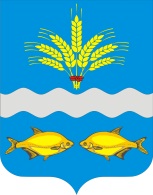 МЕСТНОЕ САМОУПРАВЛЕНИЕАДМИНИСТРАЦИЯ СИНЯВСКОГО СЕЛЬСКОГО ПОСЕЛЕНИЯНЕКЛИНОВСКОГО РАЙОНА РОСТОВСКОЙ ОБЛАСТИ346859, Ростовская область, Неклиновский район с. Синявское, ул.Ленина, зд.351
Телефон: 8-86347-2-65-35 Электронный адрес : sp26279@donpac.ruПОСТАНОВЛЕНИЕ08.08.2023                                                                                                   № 297                                                         с. СинявскоеОб увеличении (индексации) должностных окладов, муниципальным служащим  Администрации Синявского сельского поселения  В соответствии с Областным законом от 09.10.2007 года № 786-ЗС «О  муниципальной службе в Ростовской области», решением Собрания депутатов Синявского сельского поселения от 23.12.2022 № 50 «О бюджете Синявского сельского поселения Неклиновского района на 2023 год и на плановый период 2024 и 2025 годов»,  решением Собрания депутатов Синявского сельского поселения от 07.04.2023 года № 56 «О денежном содержании  муниципальных служащих муниципального образования «Синявское сельское поселение», Администрация Синявского  сельского  поселения п о с т а н о в л я е т:Увеличить с 1 октября 2023 года в 1,055 раза (или на 5,5 %)  размеры         должностных окладов муниципальных служащих Администрации        Синявского сельского поселения. При увеличении (индексации) их        размеры подлежат округлению до целого рубля в сторону увеличения. 	2. Настоящее постановление вступает в силу с 1 октября 2023 года.3. Контроль за выполнением настоящего постановления оставляю за      собой.Глава АдминистрацииСинявского сельского поселения                                                      С.А.Шведов